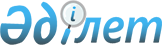 Үгіттік баспа материалдарын орналастыру үшін орындар белгілеу туралы
					
			Күшін жойған
			
			
		
					Қызылорда облысы Сырдария ауданы әкімдігінің 2015 жылғы 07 наурыздағы N 97 қаулысы. Қызылорда облысының Әділет департаментінде 2015 жылғы 12 наурызда N 4911 болып тіркелді. Күші жойылды - Қызылорда облысы Сырдария ауданы әкімдігінің 2020 жылғы 27 қарашадағы № 264 қаулысымен
      Ескерту. Күші жойылды - Қызылорда облысы Сырдария ауданы әкімдігінің 27.11.2020 № 264 қаулысымен (алғашқы ресми жарияланған күнінен бастап қолданысқа енгізіледі).
      "Қазақстан Республикасындағы сайлау туралы" Қазақстан Республикасының 1995 жылғы 28 қыркүйектегі Конституциялық Заңының 28-бабының 6-тармағына, "Қазақстан Республикасындағы жергілікті мемлекеттік басқару және өзін-өзі басқару туралы" Қазақстан Республикасының 2001 жылғы 23 қантардағы Заңына сәйкес Сырдария ауданының әкімдігі ҚАУЛЫ ЕТЕДІ: 
      1.  Қосымшаға сәйкес Сырдария аудандық сайлау комиссиясымен бiрлесiп барлық кандидаттар үшiн үгiттiк баспа материалдарын орналастыру үшiн орындар белгiленсiн. 

      2.  Осы қаулының орындалуын бақылау аудан әкімінің орынбасары Е.Әжікеновке жүктелсін. 

      3.  Осы қаулы алғашқы ресми жарияланған күнінен бастап қолданысқа енгізіледі.

 Барлық кандидаттар үшiн үгiттiк баспа материалдарын орналастыру үшiн орындар
					© 2012. Қазақстан Республикасы Әділет министрлігінің «Қазақстан Республикасының Заңнама және құқықтық ақпарат институты» ШЖҚ РМК
				
      Аудан әкімі

Ғ. Қазантаев

      "Келісілді"

      Сырдария аудандық 

      сайлау комиссиясының төрағасы 

      ______________Е. Ахетов 

      "07" наурыз 2015 жыл
Сырдария ауданы әкімдігінің
2015 жылғы "07" наурыз
№ 97 қаулысына қосымша
№
Елді мекеннің атауы
Орналасу орны
1
Сырдария ауданының Тереңөзек кенті
Сырдария ауданы Тереңөзек кентінің "Қызылорда-Жалағаш" автомобиль жолы мен Достық көшесінің қиылысындағы тақта
2
Сырдария ауданының Тереңөзек кенті
Сырдария ауданы Тереңөзек кентінің Амангелді көшесі бойындағы "Айтек" каналының жанындағы тақта
3
Сырдария ауданының Тереңөзек кенті
Сырдария ауданы Тереңөзек кентінің Д.Керейтбаев көшесі бойындағы "Орман және жануарлар дүниесін қорғау" мемлекеттік мекемесі ғимаратының алдындағы тақта
4
Сырдария ауданының Тереңөзек кенті
Сырдария ауданы Тереңөзек кентінің Қызылдихан көшесінің бойындағы тақта
5
А.Тоқмағанбетов ауылдық округінің А.Тоқмағанбетов ауылы
А.Тоқмағанбетов ауылдық округінің А.Тоқмағанбетов ауылы Абай көшесі №1 "А.Тоқмағанбетов ауылдық округі әкімінің аппараты" мемлекеттік мекемесі ғимаратының алдындағы стенд
6
Сырдария ауданының Тереңөзек кенті
Сырдария ауданы Тереңөзек кенті Амангелді көшесі №53 "Тереңөзек кенті әкімінің аппараты" мемлекеттік мекемесі ғимаратының алдындағы стенд
7
Сырдария ауданының Тереңөзек кенті
Сырдария ауданы Тереңөзек кенті Д.Қонаев көшесі №8 "Тереңөзек кенті мәдениет үйі" мемлекеттік коммуналдық қазыналық кәсіпорны ғимаратының алдындағы стенд
8
Сырдария ауданының Тереңөзек кенті
Сырдария ауданы Тереңөзек кенті Қызылдихан көшесі №7 "Тереңөзек кенті клубы" мемлекеттік коммуналдық қазыналық кәсіпорны ғимаратының алдындағы стенд
9
С.Сейфуллин ауылдық округінің С.Сейфуллин ауылы
С.Сейфуллин ауылдық округінің С.Сейфуллин ауылы Қарлыбай Абдрей көшесі №28 "С.Сейфуллин ауылдық округі әкімінің аппараты" мемлекеттік мекемесі ғимаратының алдындағы стенд
10
Қалжан ахун ауылдық округінің Қалжан ахун ауылы
Қалжан ахун ауылдық округінің Қалжан ахун ауылы Абай көшесі №19 "Қалжан ахун ауылдық округі әкімінің аппараты" мемлекеттік мекемесі ғимаратының алдындағы стенд
11
Іңкәрдария ауылдық округінің Іңкәрдария ауылы
Іңкәрдария ауылдық округінің Іңкәрдария ауылы Ғ.Мұратбаев көшесі №11 "Іңкәрдария ауылдық округ әкімінің аппараты" мемлекеттік мекемесі ғимаратының алдындағы стенд
12
Ақжарма ауылдық округінің Ақжарма ауылы
Ақжарма ауылдық округінің Ақжарма ауылы Ағатай Есентұров көшесі №8 "Ақжарма ауылдық округі әкімінің аппараты" мемлекеттік мекемесі ғимаратының алдындағы стенд
13
Шаған ауылдық округінің Шаған ауылы
Шаған ауылдық округінің Шаған ауылы Есет би көшесі №18 "Шаған ауылдық округі әкімінің аппараты" мемлекеттік мекемесі ғимаратының алдындағы стенд
14
Нағи Ілиясов ауылдық округінің Н.Ілиясов ауылы
Нағи Ілиясов ауылдық округінің Н. Ілиясов ауылы Абай Құнанбаев көшесі № 27 "Нағи Ілиясов ауылдық округі әкімінің аппараты" мемлекеттік мекемесі ғимаратының алдындағы стенд
15
Шіркейлі ауылдық округінің Шіркейлі ауылы
Шіркейлі ауылдық округінің Шіркейлі ауылы Ж.Құттыбаев көшесі № 2 "Шіркейлі ауылдық округі әкімінің аппараты" мемлекеттік мекемесі ғимаратының алдындағы стенд
16
Қоғалыкөл ауылдық округінің Қоғалыкөл ауылы
Қоғалыкөл ауылдық округінің Қоғалыкөл ауылы Сабира Майханова көшесі № 6 "Қоғалыкөл ауылдық округі әкімі аппараты" мемлекеттік мекемесі ғимаратының алдындағы стенд
17
Бесарық ауылдық округінің Бесарық ауылы
Бесарық ауылдық округінің Бесарық ауылы Айтбай Дүйсенбаев көшесі № 27 "Бесарық ауылдық округі әкімінің аппараты" мемлекеттік мекемесі ғимаратының алдындағы стенд
18
Аманкелді ауылдық округінің Аманкелді ауылы
Аманкелді ауылдық округінің Аманкелді ауылы А.Ағайдаров көшесі № 8 "Аманкелді ауылдық округ әкімі аппараты" мемлекеттік мекемесі ғимаратының алдындағы стенд
19
Жетікөл ауылдық округінің Жетікөл ауылы
Жетікөл ауылдық округінің Жетікөл ауылы Абай көшесі № 2, "Жетікөл ауылдық округі әкімі аппараты" мемлекеттік мекемесінің "Жетікөл ауылдық клубы" мемлекеттік коммуналдық қазыналық кәсіпорны ғимаратының алдындағы стенд